МЕТОДИЧЕСКИЕ УКАЗАНИЯ ПО ВЫПОЛНЕНИЮ КУРСОВОЙ РАБОТЫдля обучающихся по специальности 40.02.01Право и организация социального обеспеченияБугуруслан, 2014СОДЕРЖАНИЕОБЩИЕ ПОЛОЖЕНИЯ ПО КУРСОВОЙ РАБОТЕКурсовая работа является важнейшим элементом самостоятельной работы студентов. Основной целью курсовой работы является создание и развитие навыков исследовательской работы, умения работать с научной литературой, делать  на основе ее изучения выводы и обобщения.Курсовая работа должна показать умение слушателя самостоятельно изложить проблему, выявить наиболее приоритетные вопросы, применить элементы исследования, или представить собственные экспериментальные или опытные данные.Курсовая работа отличается от научных докладов и аудиторных выступлений студентов тем, что ее должен выполнять каждый обучающийся в письменном виде, в согласованной с научным руководителем форме и в строго обозначенные сроки. Между тем, проблематика курсовой работы может быть использована в устном выступлении на семинарском или практическом занятии.Курсовая работа не может быть простой компиляцией и состоять из фрагментов различных статей и книг. Она должна быть научным,  завершенным материалом, иметь факты и данные, раскрывающие взаимосвязь между явлениями, процессами, аргументами, действиями и содержать нечто новое: обобщение обширной литературы, материалов эмпирических исследований, в которых появляется авторское видение проблемы и ее решение. Этому общетеоретическому положению подчиняется структура курсовой работы, ее цель, задачи, методика исследования и выводы.Курсовая работа студента может стать составной частью (разделом, главой) выпускной квалификационной работы по данной специальности.Выполнение студентом курсовой работы по дисциплине проводится с целью:систематизации и закрепления полученных теоретических знаний и практических умений по общепрофессиональным и специальным дисциплинам;углубления теоретических знаний в соответствии с заданной темой;формирования умения применять теоретические знания при решении поставленных профессиональных задач;формирования умения использовать справочную, нормативную и правовую документацию;развития творческой инициативы, самостоятельности, ответственности и организованности;подготовки к итоговой государственной аттестации. В процессе курсового проектирования студент должен приобрести и закрепить навыки:работы со специальной литературой фундаментального и прикладного характера;систематизации, обобщения и анализа фактического материала по изучаемой 
проблеме;обоснования выводов и предложений по совершенствованию рассматриваемого 
вопроса.Изложение материала курсовой работы должно носить проблемный характер. Кроме того, при написании курсовой работы следует активно использовать региональный компонент. Общими требованиями к курсовой работе являются:- целевая направленность;- четкость построения;- логическая последовательность изложения материала;- убедительность аргументов;- краткость и четкость формулировок;- конкретность изложения результатов работы;- доказательность выводов и обоснованность рекомендаций;- грамотность оформления.Курсовая работа  по дисциплине является индивидуальной, самостоятельно выполненной работой студента. Методические указания призваны помочь студенту выбрать тему и выполнить исследование на высоком уровне.Выполнение курсовой работы  предполагает консультационную помощь со стороны преподавателя и творческое развитие студентом темы и разделов курсовой работы  (проекта).Курсовая работа  выполняется и защищается в сроки, определенные учебным графиком.ВЫБОР ТЕМЫ КУРСОВОЙ РАБОТЫ     Тематика курсового проектирования определяется программой дисциплины.      Темы курсовых работ  обсуждаются на заседании методической комиссии соответствующей специальности и утверждаются заместителем директора по учебной работе.Конкретная тематика курсовых работ должна отвечать следующим 
требованиям:соответствовать задачам подготовки специалистов;учитывать направления и проблематику современных научных исследований;приобщать студентов к работе над проблемами, которые исследуют отдельные 	преподаватели и коллектив методической комиссии в целом;учитывать разнообразие интересов студентов в области теории и практики по избранной специальности.      Темы курсовых работ  могут определяться разными способами:Преподаватель определяет тему курсовой работы (проекта) студента.Студент сам выбирает тему, соответствующую его интересам. При этом тема должна быть согласована с руководителем курсовой работы.     При выборе темы необходимо учитывать, в какой мере разрабатываемые вопросы актуальны для работодателя, обеспечены исходными данными, литературными источниками, соответствуют индивидуальным способностям и интересам студента.     Не допускаются односложные формулировки тем, соответствующие названию дисциплины или темы дисциплины, констатирующего типа, носящие откровенно реферативный характер, дублирующие в какой-то степени темы курсовых работ по другим дисциплинам.После того как тема курсовой работы  выбрана и согласована с руководителем (преподавателем), оформляется бланк задания  и составляется календарный план в котором определяются сроки выполнения этапов курсовой работы. План облегчает контроль за ходом выполнения исследования и помогает студенту самостоятельно и осознано выполнять курсовую работу.СОСТАВЛЕНИЕ РАБОЧЕГО ПЛАНА СТУДЕНТОМСовместная работа студента и его научного руководителя над курсовой работой начинается с составления рабочего плана ее написания. Такой план является основным руководящим документом, который определяет, объем, содержание.Научный руководитель помогает студенту составить рабочий план его работы над написанием курсовой работы. Кроме того, научный руководитель:      - рекомендует необходимую литературу, справочные, статистические   и архивные материалы и другие источники по теме;      - проводит систематические предусмотренные расписанием занятия;               - оценивает содержание выполненной работы, как по частям, так и в целом;      - дает согласие студенту на представление курсовой работы к защите.      Первоначально рабочий план только в основных чертах дает характеристику предмета исследования, в дальнейшем он может уточняться. При исследовании план всегда имеет динамический, подвижный характер.Любая тема может быть раскрыта по–разному. Но именно план курсовой работы отражает ее основные направления. План работы должен отражать основную идею работы, раскрывать ее содержание и характер. В нем должны быть выделены наиболее актуальные вопросы темы. При составлении плана не должно быть шаблона. И все же обычно первый параграф курсовой работы освещает теорию вопроса; в последующих параграфах излагается  основной вопрос темы. Составленный план студент согласовывает с руководителем курсовой работы.ПОРЯДОК ПОДГОТОВКИ КУРСОВОЙ РАБОТЫРабота над курсовой работой не должна откладываться на последние дни. Относиться к ней надлежит со всей ответственностью и добросовестностью. Только систематический, правильно спланированный и организованный труд позволит добиться хорошего результата точно к установленному срокуПорядок подготовки работы обычно включает следующие основные этапы.Составление примерного плана. В процессе написания работы план может корректироваться.Подбор литературы в соответствии с целями, отраженными в плане. При этом одинаково важно как прислушиваться к советам научного руководителя, так и проявлять должную самостоятельность. Не существует единственного источника, в котором студент мог бы найти полную библиографию по интересующей его проблеме. Появление новых публикаций - непрерывный процесс, за которым следует научиться постоянно следить.Подбор литературы является ответственным этапом написания любой научной работы, требующим определенных усилий. В составлении библиографии большую помощь могут оказать систематические каталоги и специальные обзоры новой литературы научных библиотек, периодические информационные издания, аналитические издания, журналы. Необходимо самостоятельно ознакомиться с публикациями в специальных журналах. Большой объем полезной информации можно найти на сайгах в сети Интернет. Данный этап завершается составлением библиографии - списка публикаций по выбранной теме, с которыми надлежит ознакомиться.3. Изучение подобранной литературы. Работу на этом этапе целесообразно сопровождать записями, в той или иной форме фиксирующими главную мысль и систему доказательств автора, изучением статистического и фактологического материала с соответствующими пометками, составлением кратких аннотаций просмотренных источников. Подобные усилия значительно облегчают дальнейшую работу, делают ненужным повторное обращение к одному и тому же источнику информации.4. Написание текстового варианта работы. Перед тем, как перейти к написанию текста, следует досконально продумать логику изложения, систему аргументов для доказательства главной мысли. Этот этап заканчивается формулировкой основных тезисов.Здесь необходимо помнить ряд важных моментов.Не следует допускать дословного копирования, переписывания прочитанной литературы. Изложение должно вестись самостоятельно, своими словами и свидетельствовать том, что автор разобрался в существе рассматриваемых вопросов, имеет свою точку зрения и умеет ее изложить так, чтобы было понятно другим. Это не исключает возможности цитирования, каждая цитата должна соответствующим образом оформляться.Изложение должно вестись грамотным языком, без стилистических и логических ошибок. Важно заранее определить четкую структуру работы.Сноски, ссылки на различные источники, примечания оформляются в соответствии с существующими правилами.5. СТРУКТУРА КУРСОВОЙ РАБОТЫ      Структура курсовой работы  должна быть четкой и обоснованной, так чтобы была видна логика рассмотрения проблемы.По содержанию курсовая работа (проект) может носить теоретический или практический характер. Структура курсовой работы  теоретического характера:титульный лист;содержание;введение, в котором раскрываются актуальность исследования и формулируются компоненты методологического аппарата: объект, предмет, цель, задачи, методы, значимость и структура исследования;теоретическая часть, в которой даны история вопроса, уровень разработанности проблемы в теории и практике посредством сравнительного анализа литературы;заключение, в котором содержатся выводы и рекомендации относительно возможностей использования материалов работы;список литературы;приложения.Структура курсовой работы практического характера:титульный лист;содержание;введение, в котором раскрываются актуальность исследования и формулируются компоненты методологического аппарата: объект, предмет, цель, задачи, методы, значимость и структура исследования;основная часть, которая обычно состоит из двух разделов. В первом разделе содержатся теоретические основы разрабатываемой темы. Вторым разделом является практическая часть, которая представлена материалами судебной практики, анализом деятельности конкретной организации, расчетами, графиками, таблицами, схемами и т.п.;заключение, в котором содержатся выводы и рекомендации относительно возможностей практического применения материалов работы;список используемой литературы;приложение5.1. Титульный листТитульный лист  должен содержать:наименование учебного заведения,наименование дисциплины, по которой выполняется курсовая работа;тему работы,код и наименование специальности, по которой обучается студент;фамилию, инициалы руководителя работы, его подпись;фамилию, инициалы студента, номер его учебной группы ;допуск к защите, дату защиты;наименование города, в котором находится учебное заведение;год написания работы.5.2. Оглавление     В оглавлении последовательно излагаются наименования глав, разделов и подразделов  курсовой работы. При этом их формулировки должны точно соответствовать содержанию работы, быть краткими, четкими, последовательно и точно отражать её внутреннюю логику.В оглавлении указывают страницы, с которых начинаются каждая глава, раздел или подраздел. Страницы в работе должны быть пронумерованы. Счет нумерации страниц начинается с титульного листа, на котором номер страницы не указывается. Введение, отдельные главы, заключение, список используемой литературы и каждое приложение должны всегда начинаться на новой странице. Текст работы должен соответствовать содержанию.5.3. Введение       Во введении студент обязательно должен обосновать актуальность избранной темы курсовой работы, ее теоретическое, методическое и прикладное значение. Во введение определяются проблема, цель и задачи исследования. Далее должны быть коротко и конкретно определены объект, предмет и методы исследования. Называются и характеризуются источники и исследования. Указывают положения, выносимые на защиту.Объект исследования – процесс или явление, которые порождают проблемную ситуацию.Предмет – то, что непосредственно исследуется в границах объекта. Это именно то, что определяет тему и постановку вопроса.Пример №1 - Объектом курсовой работы являются правоотношения, возникающие в процессе проведения налоговых проверок.Предметом курсовой работы является действующее законодательство Российской Федерации, регулирующее отношения по проведению налоговых проверок, а также научные публикации, в которых затрагиваются указанные вопросы, судебная практика.Пример №2 -  Объектом исследования являются предприятия малого бизнеса и среднего бизнеса.Предметом исследования являются экономические отношения, возникающие в процессе планирования и организации субъектов малого и среднего бизнеса.Пример №3  - Объектом исследования является автотранспортное предприятие ООО «Сибавтотранс»,  основным видом деятельности которого является предоставление услуг по транспортным перевозкам пассажирского и грузового транспорта.Предметом исследования являются экономические отношения, возникающие в процессе учета, анализа финансовых результатов предприятия.Цель курсовой работы показывает то, что  хочет достичь студент в своей исследовательской деятельности, цель показывает какой конечный результат, который  необходимо достигнуть курсовой работе.Пример - Целью курсовой работы является рассмотрение правовой регламентации налоговых проверок, выявление актуальных проблем, возникающих в ходе налоговых проверок, а также поиск путей совершенствования механизма проведения налоговых проверок.Задачи раскрывают путь к достижению цели и  складываются из плана работы. Каждой задаче, как правило, посвящена глава (либо параграф) курсовой работы. Задачи могут вводиться словами:- выявить; - раскрыть;  - изучить;   - разработать;  - исследовать; -  проанализировать;  - систематизировать;  - уточнить и т.д.Количество задач должно быть 4-5.Можно начать так: «Для достижения указанной цели поставлены следующие задачи:1. рассмотреть деление договоров на соглашения (сделки) и договорные обязательства;2. исследовать типичные и смешанные договоры;3. раскрыть особенности договоров в пользу их участников и договоров в пользу третьих лиц;4. рассмотреть организационные и имущественные договоры;5. исследовать публичные договоры и договоры присоединения;6. выявить иные виды гражданско-правового договора.Методы исследования - это способы, приемы познания объекта. В любой  курсовой работе используется метод анализа литературы, анализа нормативно-правовой документации по теме курсовой, а также анализ документов, архивов и проч. В  курсовой работе вы можете написать следующие используемые методы:• анализа литературы; • анализа нормативно-правовой документации по теме дипломной;• изучение и обобщение отечественной и зарубежной практики; • сравнение;• интервьюирование; • моделирование;• синтез; • теоретический анализ и синтез,• абстрагирование,  • конкретизация и идеализация, • индукция и дедукция, • аналогия,• классификация, • обобщение, • исторический метод,  • специально-юридический и сравнительно-правовой.Заключительным элементом введения может быть краткая характеристика структуры работы. Например: «Курсовая работа содержит введение, 2 главы, заключение, список использованных источников в количестве…, приложение в количестве….. Работа выполнена на … страницах печатного текста».5.4. Основная часть курсовой работы       Теоретическая часть должна содержать анализ состояния изучаемой проблемы на основе обзора научной, научно-информационной, учебной и справочной литературы. Представленный материал должен быть логически связан с целью работы. В параграфах теоретической части необходимо отражать отдельные части проблемы и завершать их выводами Эта часть включает в себя содержание нескольких (не менее двух) глав. В первой главе необходимо: определить сущность исследуемого вопроса, т.е. установить, в чем главная цель реализации рассматриваемой проблемы в деятельности организации и какие процессы (организационные, экономические, социальные) составляют основу данного вопроса;определить состав и краткое содержание принципов и методов реализации изучаемой проблемы на практике;дать характеристику степени проработанности темы в литературных источниках (монографиях, журнальных и газетных статьях, материалах конференций и т.п.), что в итоге должно выразиться в достаточно полном перечне литературы, приведенном в конце курсовой работы (проекта).В данной главе необходимо указать, какое место занимает рассматриваемая проблема в соответствующей области знаний; какой опыт (как положительный, так и негативный) накоплен по данной проблеме в нашей стране и за рубежом.При разработке данной и последующих глав курсовой работы (проекта) следует иметь в виду, что те материалы по выбранной теме, которые содержатся в лекциях по дисциплине, должны восприниматься студентом как уже известные истины, и не подлежат описанию. Вторая глава должна содержать подробное изучение, анализ объекта, темы работы. В ней желательно использовать примеры и факты из практики, иллюстрирующие применение теоретических знаний в жизни. Автором обязательно должна быть изложена своя точка зрения, собственные предложения.При выполнении данного этапа должен быть указан способ получения информации (или исходных данных для расчета), позволяющей оценить фактическое состояние проблемы.При анализе современного состояния проблемы в организации необходимо выполнить:1. Предварительное изучение объекта исследования, т.е. необходимо определить и зафиксировать особенности объекта исследования, к условиям которого будет привязываться проектная часть работы. 2. Анализ практических материалов, материалов судебной практики или жалоб граждан на нарушение их прав, оказывающих влияние на реализацию поставленных целей (показатели могут быть как количественными, так и качественными) и охарактеризовать степень достижения целей (или давать ответ на вопрос: достигается данная цель или нет). 3. Исходя из характеристики современного состояния проблемы, а также на основании краткого анализа направлений ее развития за определенный период времени необходимо сформулировать прогнозную оценку ситуаций: к каким последствиям (негативным или позитивным) приведет дальнейшее развитие рассматриваемой проблемы в том или ином направлении.4. В тезисной форме следует подвести общий итог, характеризующий современное состояние проблемы, тенденции ее развития, нерешенность ряда методических вопросов, как в теоретических разработках, так и в практических материалах.5.5. Заключение      Заключение должно содержать итоги работы, важнейшие выводы, к которым пришел автор работы;  в нем даются сведения о  практической значимости работы, возможности внедрения ее результатов и дальнейших перспективах исследования темы. Важнейшее требование к заключению – его краткость и обстоятельность; в нем не следует повторять содержание введения и основной части работы. В целом заключение должно давать ответ на следующие вопросы.С какой целью автором предпринято данное исследование?Что сделано автором в процессе данного исследования?К каким выводам пришел автор?5.6. Список используемой литературыБиблиографический список – это элемент библиографического аппарата, который содержит библиографические описания использованных источников и помещается после заключения. Такой список составляет одну из частей курсовой работы и отражает самостоятельную творческую работу студента.Этот список необходим для подтверждения правильности теоретических и практических выводов и предложений студента, целесообразности выбора использованных в курсовой работе методов экономического исследования. В список литературы должны быть включены только те источники информации, которые были непосредственно использованы студентом и на которые имеются ссылки в тексте курсовой работы. Список используемой литературы в курсовой работе необходимо приводить в алфавитном порядке. При этом по каждому источнику отражаются фамилия и инициалы автора, полный заголовок книги или статьи, место издания, наименование издательства, год издания и нумерации страниц.Рекомендации по оформлению списка используемой литературы. В описании книги должны входить:- фамилия и инициалы автора;- полное название книги (с подзаголовками, которые могут идти после запятой, после двоеточия, в скобках и т.п.);- после косой черты - данные о переводчике (если это перевод с иностранного языка) или о редакторе ( если книга написана коллективом авторов);- после тире - название города, в котором издана книга;- после двоеточия - название издательства, которое ее выпустило;- после запятой - год издания;- после точки и тире - количество страниц.Например:Бланк И.А. Управление торговым предприятием.- М.: Ассоциация авторов и издателей ТАНДЕМ. Издательство ЭКСМОС, 2010.- 416 с.Экономическая теория: Учебник. 2-е изд. перераб. И доп. / Н.И. Базылев, А.В. Бондарь, С. П. Гурко и др.; Под ред. Н. И. Базылева, С.П. Гурко.- Мн.: БГЭУ, 2012.-550 с.При использовании статьи из газеты или журнала следует:- указать фамилию и инициалы автора (авторов);- указать полное наименование статьи;- после двойной косой черты указать наименование журнала или газеты;- после точки и тире указать год издания;- после точки и тире указать номер журнала или календарную дату издания газеты;- после точки и тире указать номер страницы, на которой помещена используемая статья.Например:Воробьев С. Н. Результаты работы обнадеживают. // Курская правда. – 2012. – 30 сентября. – С.4Саркисянц А. Проблема мировой задолженности и России. // Банковское дело. – 2012. - № 6. – С.22-29Список используемой литературы должен составляться единообразно, нумерация делается сплошной от первого до последнего названия.Библиография состоит из трех частей: списка нормативно – правовых актов, списка научной литературы и списка сайтов в Интернете. Список используемой литературы  помещают после основной части работы перед приложениями.     При составлении  списка необходимо соблюдать определенную последовательность в перечислении библиографических записей. Для студенческих работ наиболее приемлемыми являются алфавитный и систематический (по видам источников) библиографические списки.      При любом способе группировки библиографических записей в начале библиографического  списка всегда размещают официальные и нормативные документы (Федеральные законы, Указы Президента, постановления, положения, приказы и т. д.). Внутри группы однотипных документов библиографические записи можно располагать по алфавиту либо по хронологии. Сведения о нормативных документах и статьях из периодических изданий приводят с обязательным указанием источника опубликования. В конце библиографического списка приводят описания источников на иностранных языках. Для написания курсовой работы предпочтительно использовать издания последних 5 лет.5.7. Приложения      Иногда различные таблицы, графики, схемы и т.п. даются в виде приложений. Приложения помещаются после списка использованной литературы. Каждое приложение следует начинать с новой страницы, оно должно иметь тематический заголовок и в правом верхнем углу надпись «Приложение». Если приложений несколько, то в каждом указывают его порядкового номер: «Приложение 1», «Приложение 2» и т.д. Объем приложений не включается в обязательное количество страниц курсовой работы. В приложении следует относить вспомогательный материал, который при включении в основную часть работы загромождает текст.6. МЕТОДИЧЕСКИЕ РЕКОМЕНДАЦИИ ПО ОФОРМЛЕНИЮ ТЕКСТА КУРСОВОЙ РАБОТЫРекомендуемый объем работы 30-35 страниц, напечатанных на стандартном листе писчей бумаги. Все страницы заполняются текстом, в котором выделяются абзацы. Курсовая работа должна быть представлена в сброшюрованном виде (каждый лист работы в отдельном файле скрепляется в пластиковом скоросшивателе).Текст курсовой работы излагается на компьютере на стандартных листах формата А4 (210 х ) без рамки. По всем четырем сторонам листа оставляются поля: с левой стороны – , с правой – , сверху – 20 мм, снизу  . Абзац – .Односторонняя печать текста на компьютере, междустрочный интервал – 1,5,  шрифт  Times New Roman (размер основного текста – 14 пт, размер шрифта сносок, таблиц, приложений – 12 пт).Выравнивание текста – по ширине, без отступов.Автоматическая расстановка переносов.Каждая структурная часть КР оформляется с новой страницы. Наименования структурных частей в тексте КР («ОГЛАВЛЕНИЕ», «ВВЕДЕНИЕ», «ГЛАВА», «ЗАКЛЮЧЕНИЕ», «СПИСОК  ИСПОЛЬЗУЕМОЙ ЛИТЕРАТУРЫ ») печатаются прописными (заглавными) буквами по центру строки, без подчеркивания. Точка в конце наименования не ставится. 	Расстояние между заголовком и текстом составляет 2 интервала, а между заголовками раздела и подраздела - 1 интервал. 	Перенос слов в заголовках глав и подпунктов не допускается.В работе обязательно указывается название глав и вопросов, которое должно точно соответствовать плану и содержанию работы. Главы должны иметь порядковую нумерацию в пределах всей работы и обозначаться римскими цифрами с точкой (ГЛАВА I. ИСТОРИЯ РАЗВИТИЯ ИНСТИТУТА СДЕЛКИ).Номер вопроса состоит из номера главы и порядкового номера вопроса, например: «1.1», «1.2», «2.1» и т.п.Каждая глава начинается с новой страницы, а начало каждого вопроса пишется на той же странице, что и предыдущий вопрос, при условии, что на этой странице размещается после заголовка не менее 3-х строк текста или с новой страницы.Расстояния между строчками в заголовках параграфов, таблиц, диаграмм, графиков и т.д., а также в скобках (внизу страницы) должны быть через один интервал. Переносы слов в заголовках не допускаются. Точку в конце заголовка не ставят.Нумерация страниц работы должна быть сквозной, в верхней части листа, по центру  арабскими цифрами.  Титульный лист и оглавление включаются в общую нумерацию страниц (кроме отзыва и протокола), но  номер страницы на титульном листе и оглавлении не проставляется. Нумерация начинается с «ВВЕДЕНИЯ» (т.е. со страницы 3).Первой страницей является титульный лист, второй – оглавление работы, третий – введение и т.д. Не принято писать в работе «я думаю», «я предлагаю» и т.п. Излагать материал рекомендуется от первого лица множественного числа («по нашему мнению»).В КР используются, как правило, ссылки в квадратных скобках, арабской цифрой, которые содержат  указание  на порядковый номер источника в перечне использованных источников и номер страницы, например: 23, с.50, 23, с.50-53.Ссылки на иллюстрации, таблицы, формулы, уравнения, приложения следует указывать их порядковым номером, например: «...в подпунктах 2.2.», «... на рисунке 8», «в приложении 9» и т.п. К иллюстративному материалу относятся: диаграммы, графики, схемы, фото и т.п., которые называются рисунками.На рисунки, расположенные в основной части КР, делается обязательная ссылка: - в круглых скобках, например: Спрос на товар увеличился вдвое (Рисунок 1);- в виде оборота, например: Как видно из рисунка 8, спрос на товар увеличился вдвое;- в приложении (например: Динамика увеличения спроса на товары представлена на рисунке в Приложении 1).Нумерация рисунков может быть сквозной в пределах всей текстовой части КР (например: Рисунок 1, Рисунок 2 и т.д.). Рисунок имеет подрисуночный текст - название, раскрывающее его содержание (например: Рисунок 1 – Этапы управления кадрами). Не рекомендуется выделение надписи жирным шрифтом или курсивом. Цифровой материал, результаты расчетов и анализа, как правило, оформляются в виде таблиц, включаемых как  в основную часть КР (выравнивание по центру), так и в приложения. На каждую таблицу в тексте должна быть сделана ссылка (например: Данные таблицы 2 показывают…, Результаты расчетов представлены в таблице 3…).Над таблицей справа помещается надпись «Таблица…» с указанием ее номера (знак № и точка не ставятся), после   пишется тематический заголовок с прописной (заглавной) буквы, без подчеркивания. Точка в конце заголовка не ставится.Нумерация таблиц должна быть сквозной в пределах всей текстовой части КР (например: Таблица 1, Таблица 2 и т.д.).Не предусматривается графа «№ п/п».В случае переноса таблицы на другой лист заголовок таблицы не дублируется, а в правом верхнем углу указывается:  «Продолжение таблицы…», строка с нумерацией граф дублируется при ее наличии.  При большом количестве таблиц часть из них следует оформлять в виде приложений.Формулы размещаются отдельными строками и нумеруются сквозной нумерацией. Номер проставляется арабскими цифрами с правой стороны листа на уровне формулы в круглых скобках. После формулы ставится запятая и с новой строки после слова «где» идет расшифровка каждого обозначения, например: S = а2 ,                                                                                                        (1)где S – площадь квадрата, м2 , а – сторона квадрата, м.Формулы, следующие одна за другой и не разделенные текстом, отделяются запятой.Размеры прописных букв и цифр формул – 6-, строчных 3-, индексы и показатели в 1,5-2 раза меньше буквенных обозначений.Формулы следует выделять из текста в отдельную строку. Выше и ниже каждой формулы оставляется свободной одна строка. Список используемой литературы имеет единую сквозную нумерацию, охватывающую все подразделы.При его оформлении рекомендуется следующая последовательность расположения материала:     1.Официально-документальные материалы: Президента РФ, Правительства РФ, Государственной Думы РФ:а) федеральные законы РФ;б) указы Президента РФ;в) постановления Правительства РФ.2. Труды, речи, выступления Президента РФ, Правительства РФ, материалы конференций, съездов.3. Технико-экономические нормативы, положения по бухгалтерскому учету, стандарты, сборники документов, материалов министерств и ведомств, статистические сборники.4. Монографии, диссертации, рефераты, доклады, книги, статьи из книг приводятся в алфавитном порядке авторов. Если авторов нет, то в алфавитном порядке заглавий.5. Статьи из журналов, газет, периодических изданий располагаются в алфавитном порядке с указанием года издания журнала (газеты), номер, страницы.6. Библиографические указатели, использованные в процессе работы.В подразделе «Литература» указываются при описании источников:одного, двух или трех авторов:Фамилия и инициалы автора  Название (без кавычек): Сведения, относящиеся к названию (если есть) /.– Сведения об издании (номер, дополнения и т.д.). – Место издания (город, где была издана книга): Название издательства (без кавычек), год издания (без буквы «г»). – Общее количество страниц или номера страниц, если использовалась  часть книги. более трех авторов:Название / Фамилия и инициалы автора, могут быть указаны все авторы или только первый с пометкой в квадратных скобках [и др.].– Сведения об издании (номер, дополнения и т.д.). – Место издания (город, где была издана книга). : Название издательства (без кавычек), год издания (без буквы «г»). – Общее количество страниц или номера страниц, если использовалась  часть книги.пяти и более авторов:Название / Фамилия и инициалы автора, может быть указан только первый автор или три автора с пометкой в квадратных скобках [и др.].– Сведения об издании (номер, дополнения и т.д.). – Место издания (город, где была издана книга). : Название издательства (без кавычек), год издания (без буквы «г»). – Общее количество страниц или номера страниц, если использовалась  часть книги. статьи из журнала  (газеты): Фамилия и инициалы автора. Название статьи // Название журнала (или газеты). – Год выхода (год выпуска газеты). - № журнала (дата выпуска или № газеты). – Страницы, на которых помещена публикуемая статья В подразделе «Ресурсы Интернет»  при составлении ссылок на электронные ресурсы указывается обозначение материалов для электронных ресурсов: [Электронный ресурс]. В примечаниях приводят сведения, необходимые для поиска и характеристики технических спецификаций электронного ресурса, в следующей последовательности: -системные требования - в том случае, когда для доступа к документу нужно специальное программное обеспечение, например: Adobe Acrobat Reader, Power Point и т.п.; -сведения об ограничении доступа - в том случае, если доступ к документу возможен, например, из какого-то конкретного места (локальной сети, организации, для сети которой доступ открыт), только для зарегистрированных пользователей и т.п. В описании в таком случае указывают: «Доступ из …», «Доступ для зарегистрированных пользователей» и др. Если доступ свободен, то сведения об ограничении доступа не указываются; -дата обновления документа или его части указывается в том случае, если она зафиксирована на сайте; -электронный адрес, дата обращения к документу – дата, когда составитель ссылки открывал данный документ и этот документ был доступен.Каждое приложение должно начинаться с нового листа (страницы) с указанием в правом верхнем углу слова «Приложение» и номера арабскими цифрами  и иметь тематический заголовок.В тексте на все приложения даются ссылки.7. ТРЕБОВАНИЯ К ЗАЩИТЕ КУРСОВОЙ РАБОТЫНаучный руководитель проверяет курсовую работу и составляет отзыв  на нее. При получении отрицательного отзыва студент переделывает курсовую работу с учетом замечаний научного руководителя и вторично сдает ее для проверки, предъявив и первый вариант с замечаниями преподавателя. После получения положительного отзыва курсовая работа допускается к защите, что должно быть указано в отзыве.Во время защиты студент в соответствии с планом курсовой работы кратко излагает её содержание, основные выводы, вытекающие из темы исследования, делает обзор используемой литературы и нормативно-правовых актов мотивированно отстаивает свои взгляды и выводы по исследуемой теме. На защите студент должен показать глубокое знание темы курсовой работы в том числе с учётом замечаний в изложенных в отзыве. Доклад с мультимедийным сопровождением (на электронном носителе) представляется научному руководителю на проверку. Защита проводится в присутствии студентов группы и аттестационной комиссии. На защите студент делает краткое сообщение (7-10 мин.). Доклад к защите, при правильном выполнении курсовой работы, состоит из Введения, Выводов по главам и  Заключения. Мультимедийное сопровождение выполняется в соответствии с содержанием доклада и с целью наглядной иллюстрации исследования в программе Microsoft Office PowerPoint. Рекомендованное количество слайдов – 7-17.     Результаты защиты курсовых работ оцениваются по пятибалльной системе. Оценка заносится преподавателем в ведомость защиты курсовых работ и зачетную книжку студента. 8. КРИТЕРИИ ОЦЕНКИ КУРСОВОЙ РАБОТЫКурсовая работа оценивается на:– «отлично» – при наличии глубоких, исчерпывающих знаний в объеме темы работы, свободном владении теоретическим материалом, умении грамотно толковать законы и правильно их применять, при логически стройном, аргументированном обосновании положений, выдвинутых в работе, а также при условии знания содержания специальной литературы по рассматриваемой проблеме;– «хорошо» – при наличии твердых и достаточно полных знаний в объеме темы работы, уверенном владении теоретическим материалом, при незначительных ошибках в частных вопросах, умении связывать знания теории с практикой, правильном понимании содержания законов, четком и последовательном изложении материала;– «удовлетворительно» – при наличии достаточных знаний в объеме темы работы, изложении материала без грубых ошибок, но при необходимости наводящих вопросов в ходе обоснования теоретических положений и толкования законов, а также при наличии трудностей в практическом применении норм права;– «неудовлетворительно» – при наличии грубых ошибок в раскрытии темы работы, недопонимании сущности рассматриваемой проблемы, неверном толковании анализируемых законоположений, неумении применять знание законов при решении практических задач, а также в случае выдачи чужих опубликованных материалов за свои без ссылки на авторов (плагиат). 9. ПРИМЕРНЫЙ ПЕРЕЧЕНЬ КУРСОВЫХ РАБОТ9.1 Дисциплина « Теория государства и права».Теория государства.Предмет и методология теории государства и права.Теория государства и права в системе правоведения.Функции теории государства и права.Понятие, признаки и сущность государства.Государственный суверенитет: понятие и содержание.Основные закономерности возникновения государства.Общая характеристика основных теорий происхождения государства и права.Понятие формы государства и факторы, влияющие на неё.Общая характеристика формы правления. Общая характеристика формы государственного устройства. Общая характеристика формы государственного режима. Основные подходы к типологизации государств. Функции государства. Разделение властей в современном российском государстве. Понятие и структура механизма государства. Понятие, признаки и классификация государственных органов. Место и роль государства в политической системе общества. Становление и развитие гражданского общества. Основные направления взаимодействия с государством. Правовой статус личности. Понятие и принципы правового государства. Основные направления построения правового государства в России.Теория права. Понятие, сущность и специфические признаки права. Происхождение права и его отличие от социальных норм первобытного общества. Естественно-правовая теория происхождения права. Нормативистская школа права. Принципы и функции права. Предмет и метод правового регулирования. Соотношение права и государства: основные теоретические подходы. Соотношение права и закона. Понятие и классификация социальных норм. Соотношение морали и права.  Понятие, признаки и структура нормы права. Виды правовых норм. Формы (источники) права. Нормативно-правовой акт: понятие, признаки, структура. Виды нормативно-правовых актов в Российской Федерации. Закон: понятие, признаки, виды. Способы изложения норм права в статьях НПА. Пределы действия нормативно-правовых актов. Понятие и способы систематизации законодательства. Система законодательства и ее соотношение с системой права. Понятие и структура системы права. Понятие отрасли права. Общая характеристика основных отраслей российского права. Правовая система общества. Основные черты романо-германской правовой семьи. Общая характеристика англо-саксонской правовой семьи. Понятие, виды, структура правовых отношений.   Субъекты правоотношений, характеристика их правоспособности и дееспособности. Характеристика субъективного права и юридической обязанности, их соотношение. Понятие и виды юридических фактов. Понятие, признаки и виды правотворчества. Основные стадии законотворчества. Понятие, виды и общая характеристика форм реализации права.  Применение права как особая форма реализации права. Основные стадии применения права. Понятие, признаки и виды актов применения права. Отличие актов применения права от нормативно-правовых актов. Толкование норм права. Понятие, виды, способы толкования. Понятие и виды коллизий в праве, порядок их разрешения. Пробелы в праве. Применение права по аналогии: Аналогия права и аналогия закона. Понятие, структура и функции правового сознания.   Правовой нигилизм: причины и пути преодоления. Понятие правовой культуры и правового воспитания.   Правомерное поведение: понятие и виды. Понятие, признаки и виды правонарушений. Характеристика видов правонарушений. Общая характеристика юридического состава правонарушения. Понятие и признаки юридической ответственности, её основания. Характеристика видов юридической ответственности.   Понятие и основные принципы законности. Основные гарантии законности и правопорядка. Правопорядок и общественный порядок, понятие и соотношение. Механизм правового регулирования: понятие и структура.9.2 Дисциплина «Конституционное право».Конституционное право как отрасль российского права.Конституционно-правовые нормы и отношения.Правовые институты конституционного права.Система конституционного права России.Ответственность в конституционном праве.Конституционного право как наука.Исторические аспекты конституционного развития России.Теоретические основы учения о конституции.Политико-правовое содержание действующей Конституции Российской Федерации. Основные принципы, функции и юридические свойства Конституции России. Соотношение Конституции и основных законов субъектов РФ и норм международного права.Конституционный строй Российской Федерации – природа и основные черты.  Понятие и содержание основ конституционного строя России Конституционные характеристики Российского государства. Народный суверенитет в конституционном праве. Реализация принципа разделения властей в Конституции РФ. Непосредственная и представительная демократия в механизме народовластия в РФ. Конституционные основы гражданского общества. Основы правового положения граждан. Конституционный статус человека и гражданина.  Обеспечение свободы личности, конституционные гарантии прав  и свобод.  Гражданство Российской Федерации.  Правовое положение иностранцев и лиц без гражданства. Становление и развитие федерализма в России. Федеративное устройство Российской Федерации (понятие, сущность и принципы). Конституционно-правовой статус субъектов Российской Федерации. Национальная и региональная политика Российской Федерации. Система организации и принципы деятельности органов государственной власти России. Избирательная система Российской Федерации. Институт референдума в РФ. Президент Российской Федерации - конституционно-правовой статус.Выборы Президента РФ. Компетенция  и акты Президента РФ. Федеральное Собрание - парламент Российской Федерации. Федеральное Собрание –  Парламент России. Совет Федерации и Государственная Дума РФ: способ формирования и компетенция. Конституционно-правовой статус члена Совета Федерации и депутата Государственной Думы.  Законодательный процесс в Российской Федерации. Конституционно-правовой статус Правительства РФ. Конституционно-правовой статус главы Правительства РФ. Федеральные органы исполнительной власти: понятие, система, структура, порядок формирования. Конституционно-правовые основы организации судебной власти. Конституционно-правовые основы  организации и компетенции прокуратуры. Конституционный Суд Российской Федерации.  Конституционные (уставные суды) субъектов РФ. Конституционно-правовой статус органов государственной власти субъектов Российской Федерации  Институт высшего должностного лица субъекта РФ. Конституционные основы организации местного самоуправления в Российской Федерации.     9.3 Дисциплина «Гражданское  право».Правосубъектность физических лиц по гражданскому праву России.Учредительные документы юридического лица как правовая основа его деятельности.Индивидуализирующие признаки юридических лиц по российскому законодательству.Порядок формирования и полномочия органов управления юридического лица.Индивидуализирующие признаки товаров, работ, услуг как объектов гражданских прав.Правовое положение филиалов и представительств юридического лица.Правовое регулирование прекращения деятельности юридического лица в РФ.Правовое регулирование  перехода доли в уставном капитале общества с ограниченной ответственностью по российскому законодательству.Уставный капитал акционерного общества.Правовой статус учреждения как субъекта гражданского права.Правовое положение государственных корпораций по российскому законодательству.Правовое положение государственных компаний по российскому законодательству.Правовое положение саморегулируемых организаций по российскому законодательству. Доверительное управление целевым капиталом некоммерческих организаций.Правовое положение социально ориентированных некоммерческих организаций.Представительство в гражданском праве России.Компенсация морального вреда в гражданском праве России.Личные неимущественные блага и их гражданско-правовая защита.Основания возникновения права собственности по законодательству РФ.Правовой режим имущества, находящегося в общей собственности по российскому законодательству.Ограниченные вещные права на землю по законодательству РФ. Ограниченные вещные права на жилые помещения.Способы защиты вещных прав.Условия действительности сделок по российскому законодательству. Сделки с пороками воли.Правовое регулирование перемены лиц в обязательстве.Принципы исполнения обязательств.Основания прекращения обязательств по законодательству РФ.Залог как способ обеспечения исполнения обязательств.Поручительство и банковская гарантия как способы обеспечения исполнения обязательств.Ценные бумаги как объекты гражданских прав.Виды договоров в гражданском праве России.Правовое регулирование заключения, изменения и прекращения гражданско-правового договора. Договорная ответственность в гражданском праве России.Правовое регулирование отношений, возникающих из договора розничной купли-продажи.Правовое регулирование отношений, возникающих из договора поставки товаров.Правовое регулирование отношений, возникающих из договора поставки товаров для государственных и  муниципальных нужд.Правовое регулирование отношений, возникающих из договора продажи недвижимости.Правовое регулирование отношений, возникающих из договора аренды транспортного средства.Правовое регулирование отношений, возникающих из договора финансовой аренды (лизинга).Правовое регулирование отношений, возникающих из договора кредита.Правовое регулирование отношений, возникающих из договора возмездного оказания услуг.Правовое регулирование отношений, возникающих из договора банковского вклада и банковского счета.Правовое регулирование отношений, возникающих из договора строительного подряда.Правовое регулирование отношений, возникающих из договора финансирования под уступку денежного требования.Правовое регулирование отношений, возникающих из договора хранения в ломбарде.Правовое регулирование отношений, возникающих из договора хранения на товарном складе.Правовое регулирование отношений, возникающих из договора доверительного управления имуществом.Правовое регулирование отношений, возникающих из договора коммерческой концессии.Правовое регулирование отношений, возникающих из договора пожизненного содержания с иждивением.Правовое регулирование отношений, возникающих из договора энергоснабжения.Правовое регулирование отношений, возникающих из договора контрактации.Правовое регулирование отношений, возникающих из договора транспортной экспедиции.Правовое регулирование отношений, возникающих из договора морской перевозки.Правовое регулирование отношений, возникающих из договора воздушной перевозки.Правовое регулирование отношений, возникающих из договора перевозки железнодорожным транспортом.Правовое регулирование отношений, возникающих из договора коммерческого найма жилого помещения.Правовое регулирование отношений, возникающих из договора бытового подряда.Страхование ответственности за причинение вреда и практика его применения.Страхование предпринимательского риска по законодательству РФ.Страхование ответственности по договору в российском законодательстве.Страхование имущества в Российской Федерации.Личное страхование в Российской Федерации.Правовое регулирование отношений, возникающих из причинения вреда жизни и здоровью гражданина.9.4 Дисциплина «Трудовое право».1 . Тенденции развития трудового законодательстваОбщественно - трудовые отношения, входящие в предмет трудового
права, их дифференциация.Сфера действия трудового права в современных условиях.Отличие трудового прав от смежных отраслей права.Метод регулирования трудового права, новые подходы.Пути совершенствования трудового законодательства.Функции трудового права. Их понятие и основное содержание.Источники трудового права в современных условиях.Значение практики Конституционного суда в регулировании трудовых отношений.10. Локальные нормы, их значение в трудовом праве.11. Судебная практика в трудовом праве. Понятие субъекта права. Общая характеристика субъектов трудового
права, их специфические особенности, классификация. Работник как субъект трудового права.14. Работодатель как субъект трудового права. Профессиональные союзы и иные общественные организации как
субъекты трудового права. Правовой статус профсоюзов в сфере правового регулирования труда.17. Работники организации как субъекты трудового права.18. Юридические гарантии реализации прав профсоюзов в сфере труда. Общая характеристика правоотношений в сфере труда. Социальное партнерство в сфере труда. Коллективный договор, его роль и значение в регулировании общественных отношений в сфере труда. Оценочные нормы и понятия в сфере труда. Пробелы в трудовом праве и способы их восполнения. Соглашение о труде: понятие, виды, особенности. Содержание и структура коллективного договора и соглашения. Виды ответственности за нарушение коллективного договора и соглашения. Понятие, формы занятости и государственная политика в этой сфере. Правовой статус безработного.2	9. Правовые основы трудоустройства. Некоторые особенности трудоустройства отдельных категорий граждан. Пособие по безработице: понятие, размеры, условия назначения и
выплаты.32. Банкротство и трудовые отношения.33. Приватизация и трудовые отношения.34. Правовое регулирование труда в уставах ООО, АО, производственных кооперативов и других организаций.35. Правовое регулирование труда иностранных граждан.36. Трудоустройство граждан за границей.37. Понятие трудового договора. Кто отличие от других договоров в сфере применения труда.38. Содержание трудового договора. Дифференциация его условий.39. Виды трудовых договоров.40.  Порядок заключения трудового договора. Гарантии при приеме на работу.41. Трудовая книжка работника. Общие правила оформления и ведения трудовых книжек.42. Особенности правового регулирования труда государственных служащих.43. Перевод на другую работу: понятие, общие правила перевода.44. Перемещение на другую работу: понятие, отличие от перевода.45. Классификация оснований  прекращения трудового договора.46. Расторжение трудового договора по инициативе работника.47. Расторжение трудового договора по инициативе работодателя.48. Трудовой договор с руководителем организации.49. Понятие, нормы продолжительности и виды рабочего времени по трудовому праву.50. Режим рабочего времени.51. Работа сверх установленной продолжительности рабочего времени. Дежурство.52. Понятие и виды времени отдыха.53. Отпуска: понятие, виды, актуальные проблемы правового регулирования.54. Правовое регулирование оплаты труда55. Гарантии и компенсации.56. Понятие охраны труда по трудовому праву.57. Специальные нормы по охране труда женщин, несовершеннолетних и лиц с пониженной трудоспособностью.58. Права и обязанности работников и работодателей, относящиеся к обеспечению безопасности и гигиены59. Расследование и учет несчастных случаев на производстве.60. Понятие дисциплины труда и методы ее обеспечения в современный период.61. Внутренний трудовой распорядок в организации.62. Поощрения за успехи и дисциплинарная ответственность.63. Понятие и виды материальной ответственности сторон трудового договора.64. Материальная ответственность работника:   актуальные проблемы65.  Материальная  ответственность  работодателя  перед работником66.  Понятие и основные виды надзора и контроля за законодательства.67.  Органы надзора и контроля. Их компетенция.68.  Органы федеральной инспекции труда и ее роль в современных условиях.69. Ответственность за нарушение законодательства о труде и правил по охране труда.70. Трудовые споры: понятие, виды и причины.71. Порядок  рассмотрения   индивидуальных    трудовых споров.72. Коллективные трудовые споры в современных условиях.73.  Забастовка: понятие, правовое регулирование.74.  Понятие международного правового регулирования труда.75.  Источники международного правового регулирования труда,76.   Основные права человека в области труда.77.   Занятость и трудоустройство,78. Социальное сотрудничество и работодателей. Мирные способы разрешения трудовых конфликтов.9.5 Дисциплина «Уголовное право».Тематика курсовых работ по уголовному праву (часть общая):Российское уголовное законодательство: его задачи и эффективность их решения.Соотношение уголовного законодательства со смежными отраслями права в современном обществе.Структура уголовного закона и уголовно-правовых норм: проблемы и их решения.Толкование уголовного закона: проблемы теории и практики.Принципы уголовного законодательства: теория и практика их осуществления.Уголовная ответственность: ее обоснование, основания и формы реализации. Проблема двухаспектности уголовной  ответственности.Этапы (стадии) уголовной ответственности, их значение для теории и правоприменения.Уголовно-правовые отношения сквозь призму уголовной ответственности.Динамика уголовно-правовых отношений: ее значение для теории и правоприменения. Уголовная политика на современном этапе: содержание, принципы, формы выражения и средства реализации.  Действие уголовного закона во времени. Обратная сила уголовного закона. Действие уголовного закона в пространстве и по кругу лиц. Отражение его принципов в законодательстве. Понятие и признаки преступления в теории и законодательстве. Место аналогии в уголовном законодательстве. Классификация преступлений и ее практическое значение. Понятие и признаки множественности преступлений. Понятие, виды и особенности совокупности преступлений в системе множественности преступлений. Понятие, виды и особенности рецидива преступного поведения в системе множественности преступлений. Состав преступления и ее значение в теории и правоприменении. Преступление, совершенное умышленно: особенности квалификации. Соотношение между прямым и косвенным умыслами преступного поведения: проблемы разграничения. Преступление, совершенное по неосторожности: особенности квалификации. Соотношение между преступной самонадеянностью, косвенным умыслом и преступной небрежностью: проблемы разграничения. Ответственность за преступление, совершенное с двумя формами вины: особенности квалификации. Невиновное причинение вреда — казус и его уголовно-правовое значение. Оконченное и неоконченное (составом) преступление: особенности квалификации. Приготовление к преступлению: понятие, виды, значение. Покушение на преступление: понятие, виды, значение. Соучастие в преступлении: понятие, признаки, формы, виды. Виды соучастников преступления: особенности квалификации преступного поведения соучастников. Особенности уголовной ответственности соучастников преступления. Совершение преступления группой лиц: особенности квалификации Акцессорная теория соучастия в преступлении: ее значение для уголовно-правовой науки и практики. Эксцесс исполнителя преступления: виды эксцесса. Особенности квалификации преступлений, совершаемых организованной группой. Особенности квалификации преступлений, совершаемых преступным сообществом (преступной организацией).Система норм, раскрывающих обстоятельства, исключающие преступность деяния. Необходимая оборона: условия ее правомерности. Уголовно-правовые проблемы разграничения вреда, причиненного в состоянии необходимой обороны и в состоянии сильного душевного волнения. Крайняя необходимость: условия ее правомерности.Уголовно-правовые проблемы разграничения необходимой обороны и крайней необходимости. Причинение вреда при задержании лица, совершившего преступление: условия его правомерности. Обоснованный риск: условия его правомерности. Исполнение приказа или распоряжения: условия его правомерности. Понятие, обоснование, основания и цели уголовного наказания.Соотношение между уголовной ответственностью и наказанием.Эффективность уголовного наказания.Место уголовного наказания в системе предупредительного воздействия на преступность.Система уголовных наказаний. Особенности «новых» видов наказаний.Классификация уголовных наказаний и ее уголовно-правовое значение.Особенности назначения и исполнения основных видов уголовных наказаний.Особенности назначения и исполнения дополнительных видов уголовных наказаний.Особенности назначения и исполнения смежных (смешанных) видов уголовных наказанийШтраф как мера уголовного наказания: особенности назначения и исполнения.Лишение права занимать определенные должности или заниматься определенной деятельностью как мера уголовного наказания:
особенности назначения и исполненияЛишение специального, воинского пли почетного звания, классного чина или государственных наград как мера уголовного нака-
зания:  особенности назначения и исполнения.Обязательные работы как мера уголовного наказания: особенности назначения и исполнения.Исправительные работы как мера уголовного наказания: особенности назначения и исполнения.Ограничение по военной службе как мера уголовного наказания: особенности назначения и исполнения.Конфискация имущества как мера уголовного наказания: проблема законодательного регулирования.Ограничение свободы как мера уголовного наказания: особенности назначения и исполнения. Арест как мера уголовного наказания: особенности назначения и исполнения.Содержание в дисциплинарной воинской части как мера уголовного наказания: особенности назначения и исполнения.Лишение свободы на определенный срок как мера уголовного наказания: особенности назначения и исполнения.Пожизненное лишение свободы как мера уголовного наказания: особенности назначения и исполнения.Смертная казнь как мера уголовного наказания: особенности назначения и исполнения.	Привила назначения уголовного наказания.Принципы назначения уголовного наказанияОбстоятельства, смягчающие уголовное наказание: их учет при назначении наказания.Обстоятельства, отягчающие уголовное наказание: их учет при назначении наказания.Назначение более мягкого уголовного наказания, чем предусмотрено законом: его особенности.Особенности назначения уголовного наказания за неоконченное (составом) преступление, за преступление, совершенное в соучастии при рецидиве преступного повеления.Назначение уголовного наказания по совокупности преступлений (приговоров).Система норм, предусматривающих основания освобождения от уголовной ответственности. Особенности и значение их классификации.Добровольный отказ от преступления: условия и особенности применения ст. 31 УК РФ.Освобождение от уголовной ответственности в связи с деятельным раскаянием: условия и особенности освобождения.Соотношение между добровольным отказом от преступления и освобождением от уголовной ответственности в связи с деятельным раскаянием	Освобождение от уголовной ответственности в связи с примирением с потерпевшим: условия и особенности освобождения.Освобождение от уголовной ответственности в связи с истечением сроков давности: условия и особенности освобождения.Особенные (специальные) виды освобождения от уголовной ответственности: система и характерные их признаки.Система норм, предусматривающих основания освобождения от уголовного наказания. Особенности и значение их классификации	Условное осуждение: условия и особенности его назначения.Вопросы отмены или продления испытательного срока при освобождении от уголовного наказания.Условно-досрочное освобождение от отбывания уголовного наказания: условия и особенности освобождения.Замена неотбытой части уголовного наказания более мягким видом наказания: условия и особенности.Освобождение от уголовного наказания в связи с изменением обстановки: условия и особенности освобождения.Освобождение от уголовного наказания в связи с болезнью: условия и особенности освобождения.Отсрочка отбывания уголовного наказания беременным женщинам или женщинам, имеющим малолетних детей: условия и особенности назначения и отмены.	Освобождение от отбывания уголовного наказания в связи с истечением сроков давности обвинительного приговора суда: условия и особенности освобождения.Амнистия и помилование: условия и особенности применения.Судимость: ее уголовно-правовое значение.Особенности уголовной ответственности несовершеннолетних лиц.Особенности назначения уголовного наказания несовершеннолетним лицам.Особенности исполнения уголовного наказания в отношении несовершеннолетних лиц.Применение принудительных мер воспитательного воздействия: условия и особенности. Вменяемость и невменяемость: понятия, признаки, уголовно-правовое значение.Невменяемость и ограниченная вменяемость: понятия, признаки, уголовно-правовое значение. Принудительные меры медицинского характера: основания, цели и особенности применения.Виды принудительных мер медицинского характера.Особенности продления, изменения и прекращения применения принудительных мер медицинского характера.Значение Общей части уголовного законодательства для квалификации деяний как преступлений.Конкуренция положении в уголовно-правовой норме или между нормами.Процесс квалификации общественно опасных деяний как преступлений. Изменение квалификации.Тематика курсовых работ по уголовному праву (часть особенная):Преступления против жизни и здоровья: особенности квалификации и назначения наказания.Убийство: понятие, состав и виды. Отличие убийства от умышленною причинения тяжкого вреда здоровью, повлекшего смерть.Привилегированные составы убийства: виды и юридический анализ.Доведение до самоубийства: уголовно-правовой и виктимологический аспекты.Виды прела здоровью: общие и отличительные признаки.Привилегированные составы причинения вреда здоровью: виды и юридический анализ.Побои, мучения и истязание: общие и отличительные признаки.Преступления против свободы, чести и достоинства личности: особенности квалификации и назначения наказания.       Похищение человека: понятие, состав и виды. Отличие от незаконного лишения свободы и захвата заложника.    Уголовно-правовые меры борьбы с использованием рабского труда и торговлей людьми. Клевета и оскорбление: юридический анализ Отличие от смежных составов.Преступления против половой неприкосновенности и половой свободы личности: особенности квалификации и назначения наказания.Изнасилование: понятие состав и вилы. Отличие от насильственных действий сексуального характера.Преступления против конституционных прав и свобод человека и гражданина: особенности квалификации и назначения наказания.Уголовно-правовая зашита неприкосновенности частной жизни, личной тайны и неприкосновенности жилища как основных конституционных прав граждан.Уголовно-правовая зашита избирательных прав граждан. Нарушение правил охраны труда: понятие состав и виды. Отличие от смежных составов.Уголовно-правовая зашита интеллектуальной собственности граждан.Преступления против семьи и несовершеннолетних: особенности квалификации и назначения наказания.Вовлечение несовершеннолетнего в совершение преступления: понятие состав и виды. Отличие от смежных составов.Преступления против собственности: особенности квалификации и назначения наказания.Хищение чужого имущества: понятие, виды, формы, особенности.  Кража чужого имущества: понятие, состав и виды Отличие от грабежа и разбоя.Мошенничество: понятие, состав и виды. Отличие от причинения имущественного ущерба путем обмана или злоупотребления доверием (ст. 165 УК).Присвоение и растрата чужого имущества как формы хищения.Открытое хищение чужого имущества: особенности квалификации и назначения наказания.Вымогательство понятие, состав и виды. Отличие от смежных составов.Угон автомобиля пли иного транспортного средства: понятие, состав и виды. Отличие от хищения.Преступления против собственности, связанные с уничтожением или повреждением имущества: юридический анализ.Преступления в сфере экономической деятельности: особенности квалификации и назначения наказания.Воспрепятствование законной предпринимательской деятельности: понятие состав и виды. Отличие от смежных составов.Незаконное предпринимательство и незаконная банковская деятельность: юридический анализ. Отличие от лжепредпринимательства.Уголовно-правовые меры борьбы с легализацией (отмыванием) денежных средств или иного имущества, приобретенных преступным путем.     Преступления, связанные с неуплатой обязательных платежей: юридический анализ.Преступления, посягающие на основы кредитно-финансовой деятельности: юридический анализ.Преступления, посягающие на установленную законом экономическую монополию: юридический анализ.Преступления, посягающие на порядок перемещения материальных ценностей через таможенную границу: юридический анализКоммерческий подкуп: понятие, состав и виды. Отличие от взяточничества.Преступления против общественной безопасности: особенности квалификации и назначения наказания.Терроризм: понятие, состав и виды. Отличие от смежных составов.Захват заложника: понятие, состав и виды. Отличие от смежных составов.Бандитизм: понятие, состав и виды. Отличие от организации преступного сообщества (преступной организации).Хулиганство: понятие, состав и виды Отличие от вандализма.Преступление террористического характера: понятие, виды, особенности квалификации.Преступления, связанные с незаконным оборотом оружия, его основных частей, боеприпасов, взрывчатых веществ или взрывных    устройств юридический анализ.Преступления против здоровья населения и общественной нравственности: особенности квалификации и назначения наказания.Преступлении, связанные с незаконным оборотом наркотических средств или психотропных веществ: юридический анализ.Производство, хранение, перевозка либо сбыт товаров (продукции), выполнение работ или оказание услуг, не отвечающих требованиям   безопасности: юридический анализ. Отличие от смежных составов.Создание религиозного или общественного объединения, посягающего на личность и права граждан: уголовно-правовой и  криминологический аспекты.Экологические преступления: особенности квалификации и назначения наказания.Экологические преступления, выражающиеся в нарушении правил общей экологической безопасности: юридический анализ.Экологические преступления в отношении базовых объектов природной среды – вод, воздуха, тверди: юридический анализ.Экологические преступления против животного и растительного мира: юридический анализ.Преступления против безопасности движения и эксплуатации транспорта: особенности квалификации и назначения наказания.Нарушение правил дорожного движения и эксплуатации транспортных средств: понятие, состав и виды. Отличие от административного   правонарушения.Приведение в негодность транспортных средств или путей сообщения: понятие, состав и виды. Отличие от смежных составов.Особенности предметов и средств преступлений против безопасности движения и эксплуатации транспорта.Преступления в сфере компьютерной информации: особенности квалификации и назначения наказания.Неправомерный доступ к компьютерной информации: понятие, состав и виды. Отличие от нарушения авторских и смежных прав.Создание, использование и распространение вредоносных программ для ЭВМ: понятие, состав и виды. Отличие от нарушения правил  эксплуатации ЭВМ, системы ЭВМ или их сетиПреступления против основ конституционного строя и безопасности государства: особенности квалификации и назначения наказания.Государственная измена: юридический анализ. Отличие от шпионажа. Преступления экономической направленности: понятие и виды.Разглашение государственной тайны: понятие, состав, виды. Отличие от утраты документов,  содержащих государственную тайну. Преступления против государственной власти, интересов государственной службы и службы в органах местного самоуправления: особенности квалификации и назначения наказания.	Особенности субъектов преступлений против государственной власти, интересов государственной службы и службы в органах местного самоуправления.Злоупотребление должностными полномочиями: понятие, состав и виды. Отличие от превышения должностных полномочий.Взяточничество: юридический анализ. Отличие от смежных составов.Особенности предметов преступлений, связанных с получением или дачей взятки, с коммерческим подкупом.Служебный подлог: юридический анализ. Отличие от смежных составов.Халатность: понятие, состав и виды. Особенности квалификации.Преступления против правосудия: особенности квалификации и назначения наказания.Воспрепятствование осуществлению правосудия и производству предварительного расследования: понятие, состав и виды. Влияние   способов воспрепятствования на квалификацию.Угроза или насильственные действия в связи с осуществлением правосудия или производством предварительного расследования: понятие, состав и виды. Отличие от смежных составов.Неуважение к суду и клевета в отношении судьи, присяжного заседателя, прокурора, следователя, липа, производящего дознание,  судебного пристава, судебного исполнителя: юридический анализ. Отличие от смежных составов.Привлечение заведомо невиновного к уголовной ответственности: понятие, состав и виды. Разграничение с преступлениями, предусмотренными главой 30 УК,Незаконное освобождение от уголовной ответственности и вынесение заведомо неправосудных приговора, решения или иного судебного  акта: юридический анализ. Проблема реализации норм.Задержание, заключение под стражу или содержание пол стражей: проблемы законности.Преступления, связанные с подкупом или принуждением к даче показаний, уклонению от дачи показаний, неправильному переводу:  юридический анализ.Фальсификация доказательств: понятие, состав и виды Отличие от смежных составов.Заведомо ложный донос, показание, заключение эксперта или неправильный перевод: юридический анализ. Разграничение с клеветой (ст.124 УК).Побег из места лишения свободы, из-под ареста или из-под стражи, уклонение иным образом от отбывания лишения свободы: юридический анализ.Нравственный и уголовно-правовой аспекты укрывательства преступлений. Отличие от соучастия в преступлении.Преступления против порядка управления: особенности квалификации и назначения наказания.Применение насилия в отношении представителя власти: понятие, состав и виды. Отличие от смежных составов.Преступления, связанные с незаконным оборотом документов, государственных наград, штампов, печатей, бланков, иных официальных  знаков: юридический анализПреступления против военной службы: особенности квалификации и назначения наказания.Самовольное оставление части или места службы, понятие, состав и виды. Отличие от дезертирства.Воинские преступления, связанные с нарушением установленных правил: юридический анализ.Преступления против мира и безопасности человечества: особенности квалификации и назначения наказания.Характеристика и уголовно-правовой анализ насильственной преступности.Характеристика и уголовно-правовой анализ корыстной преступности.Характеристика и уголовно-правовой анализ рецидивной преступностиПриложенияПриложение 1Образец оформления оглавленияОГЛАВЛЕНИЕ                                                                                                                                                                      № стр.     ВВЕДЕНИЕ   ………………………………………….…………………… 0    ГЛАВА (ИЛИ РАЗДЕЛ) I. (НАИМЕНОВАНИЕ )……….…….…...……..  0                 1.1. (или §1)  Наименование подраздела ……………...…....…… 0                 1.2. (или §2)  Наименование подраздела ………...…………….....0                        1.2.1  Наименование подпункта…………………………….....0                        1.2.2  Наименование подпункта…………………………….....0                        1.2.3  Наименование подпункта…………………………….....0                 И т.д.ГЛАВА (ИЛИ РАЗДЕЛ) II. (НАИМЕНОВАНИЕ)…………..…………………0                  2.1. Наименование подраздела ..………………….………….…….0                 2.2. Наименование подраздела ..…………………….…….…….....0                 И т.д.ЗАКЛЮЧЕНИЕ…………………………………..…………………..…………..0СПИСОК ИСПОЛЬЗУЕМОЙ ЛИТЕРАТУРЫ ………………………………….0ПРИЛОЖЕНИЯ……………………………………………………...……...........0Приложение 2 Образец оформления таблицы Таблица 1- Расчет отклонений затрат предприятия «АВС», рубПриложение 3Образец оформления графика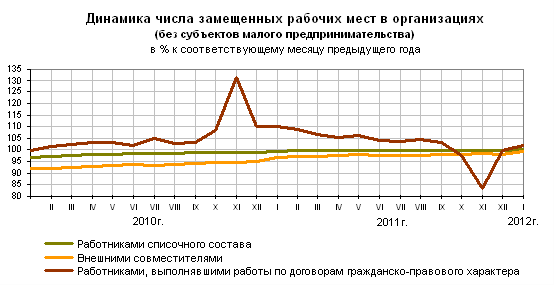 Рисунок 1- Динамика числа замещенных рабочих мест в организациях (без субъектов малого предпринимательства) в % к соответствующему месяцу предыдущего годаПриложение 4Образец оформления литературыСписок используемой литературыНормативно – правовые акты:Конституция РФ –М: Издательство ЭКСМО, 1993г. – 32с. [Текст]Конституция РФ – Оренбург: ООО «Университет», 2014-38 с. [Текст]Всеобщая Декларация прав человека: принята Генеральной Ассамблеей ООН 10 декабря 1948г. [Электронный ресурс http://www.un.org/ru]Декларация прав ребенка: принята резолюцией 1386 (XIV) Генеральной Ассамблеей ООН от 20 ноября 1959г. [Электронный ресурс http://www.un.org/ru]Международный пакт об экономических, социальных и культурных правах: принят резолюцией  (XXI) Генеральной Ассамблеей от 16 декабря 1966г. [Электронный ресурс http://www.un.org/ru]Декларация о социальных и правовых принципах, касающихся защиты и благополучия детей, особенно при передаче детей на воспитание и их усыновлении, а национальном и международном уровнях: принята резолюцией 41/85 Генеральной Ассамблеи от 3 декабря 1986г. [Электронный ресурс  http://www.un.org/ru]Конвенция о правах ребенка: принята резолюцией 44/25  Генеральной Ассамблеей ООН от 20 ноября 1989г. [Электронный ресурс http://www.un.org/ru]Всемирная Декларация об обеспечении выживания защиты и развития детей: принята Всемирной встречей на высшем уровне в интересах детей Нью-Йорк 30 сентября 2000г. [Электронный ресурс  http://www.un.org/ru]Трудовой кодекс РФ.- М: Проспект, КноРус, 2013г.- 224 с. [Текст]ФЗ от 19 мая 1995г. №81-ФЗ «О государственных пособиях гражданам, имеющим детей» [Электронный ресурс http://docs.cntd.ru]ФЗ от 16 июля 1999г. №165-ФЗ «Об основах обязательного социального страхования» [Электронный ресурс http://base.garant.ru]ФЗ от 26 декабря . N 189-ФЗ "О федеральном бюджете на 2006 год» [Электронный ресурс http://base.garant.ru] ФЗ от 01 декабря 2014 N 384-ФЗ "О федеральном бюджете на 2015 год и на плановый период 2016 и 2017 годов" [Электронный ресурс http://www.consultant.ru]Послание Президента РФ Федеральному Собранию РФ от 10 мая 2006г. [Электронный ресурс http://www.garant.ru]Литература:Право социального обеспечения: учебник/ В.П.Галаганов.- 2-е издание, переработка и дополнение. – М.: Издательство КНОРУС, 2014г.- 512с. [Текст]Право социального обеспечения: учебник / под ред. К.Н. Гусова. –. М.: БОЮЛ ГрачевС.М., 2011. — 328с. [Текст]Право социального обеспечения: учебник/ Г.В.Сулейманова.- М.: Издательство Юрайст, 2011г.- 559с. [Текст]Социальное государство: сущность, мировой опыт, российская модель. / П. К. Гончаров . – 2010 // Социально-гуманитарные знания : Научно-образовательное издание . – 02/2000 . – N2 . – с. 18-37 .Интернет - ресурсы:http://government.ru http://hr-portal.ru http://knowledge.allbest.ru  http://nashideti.info http://www.2014godloshadi.ru  http://www.demoscope.ru http://www.taxru.com1.Общие положения по курсовой работе………………………………..32.Выбор темы курсовой работы………………………………………..63.Составление рабочего плана студентом………………………………84.Порядок подготовки курсовой работы………………………………95.Структура курсовой работы……………………………………………116.Методические рекомендации по оформлению текста курсовой работы…………………………………………………………………..217.Требования к защите курсовой работы………………………………..278.Критерии оценки курсовой работы……………………………………289.Примерный перечень курсовых работ………………………………...2910.Приложение……………………………………………………………..55НаименованиеПлан, ед.Факт, ед.Отклонение, ед.Отклонение, %Материальные затраты600892+29249,0Условно-постоянные затраты500400-100-20,0Итого1 1001292+19217,45